       SPIN RISTORANTE ENOTECA SOLA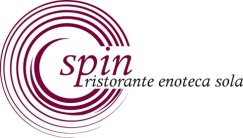 Giovedì  09-LUGLIO 2015  - ore 19,45    Perché 330 milioni di bottiglie di Prosecco  ?   degustazione comparata  di  4 PROSECCO	                                 IL tema :  impariamo a riconoscere  la  qualita’l’ impressionate fenomeno degli ultimi anni – i limiti di una denominazione d’origine – l’estrema difesa della DOCG Valdobbiadene – la crisi internazionale che ha favorito l’esplosione produttiva- la macchina industriale impazzita (il costo non deve superare i 2 euro) – i piccoli produttori messi in difficoltà da questi prezzi impossibili – un manipolo di biodinamici che resiste cocciuto e testardo- uno scenario tipicamente nostrano – la  super produttività ha fatto dimenticare il CARTIZZE, grande vino spumante,  che ormai nessuno più chiede e che aveva solo 10 anni fa’ uno splendido appeal - il prosecco è soltanto un ottimo vino spumante in autoclave – l’uva GLERA alle prese con una storia più grande di sé.segue una cena estivaGRAN CONDIGGIUN d’ESTATE con ACCIUGHE CANTABRICHEFRITTURA di  PARANZA – pesce fresco e nostranoFRUTTA FRESCA E GELATOSi berrà a tavola il prosecco prescelto come il migliore       Prenotazioni entro il 6-7-15 -     costo a persona €.35,00    -      posti limitati	   TELEFONO 010 594513                                                     SMS   349 4911527